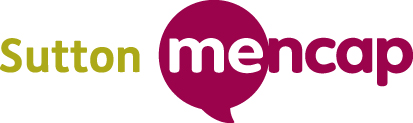 Hospital visitor grant schemeApplication formThe Sutton Mencap Hospital visitor grant scheme has been set up to ensure that people with a learning disability living in Sutton can continue to have social contact with familiar paid carers on admission to hospital in order to minimise distress.Please read the grant guidelines and terms and conditions before completing your application.Part 1. Contact information – person completing this formPart 2: About the person with a learning disabilityPart 3: Hospital admissionPart 4: Care and support needsPart 5: Funding requiredPart 6:  Care providerDeclarationI have read and agree to the guidelines and terms and conditions for this grant.  I confirm that the information provided on this form is true and correct and I agree that if my application is successful, the money can be paid into the account details stated above.Please e-mail your completed application to hospitalvisitor@suttonmencap.org.ukName of the person completing this formContact Email addressDate of applicationRelationship to the person with a learning disability (e.g. family member, paid carer, manager, social worker, health professional, other)Patient’s first name(s)Patient’s surnameMale/ female (please delete)Date of birthPatient’s home addressPostcodePatient’s usual living arrangements (e.g. care home, supported living, independent living, shared lives, with parent/ family member)Date of admissionEmergency or planned?Name of primary physician (first and surname)Initial diagnosis/ reason for admissionAnticipated length of stay (days)Patient’s needs:  briefly explain why this person would benefit from additional paid support whilst in hospital.Patient’s needs:  briefly explain why this person would benefit from additional paid support whilst in hospital.How many hours of support per day are you applying for?How many days of support are you applying for?Total amount of grant requested£Breakdown of costs (please list headings and costs, e.g. staff hours and rate, travel expenses, subsistence).If successful, name of bank into which payment will be madeAccount holder’s nameAccount numberSort codeName of person who will be paid to provide careContact telephone number for care providerAgency providing care (if applicable)Agency/ care providers addressPostcodeNamePosition in organisationDate